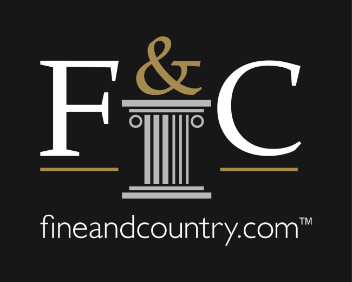 Fine & Country Foundation donates over £26,000 in spring grant scheme.The Fine & Country Foundation has announced the 17 charities which will be allocated funding in its most recent round of grants. The selected charities were notified on 16th May that their grant applications were successful, the same day that the Government announced that the funding for rough sleeper’s emergency scheme would be coming to an end. After extending the application deadline to the end of April, in light of the COVID-19 outbreak, a record number of organisations applied for grants of up to £3,000 of funding. The hard work and resilience of the Fine & Country offices, adapting their fundraising during this time, has meant that charitable projects from York to Zimbabwe have been successful in receiving funding towards supporting their homeless communities. With several grants being awarded to projects focused on relieving the immediate impacts on the homeless community during the current pandemic. Everyone around the world has been impacted by the COVID-19 pandemic, none more so than those who rely on homeless charities and foodbanks to survive. While we don’t know what the long-term picture is surrounding the coronavirus pandemic, we know that for the millions of people who are already in vulnerable conditions, it is going to be devastatingly worse if they do not continue to get funding from organisations such as the Fine & Country Foundation.  Emilie Despois, Head of Marketing said: “We are delighted to donate to 17 charities around the world in our continued effort to alleviate homelessness in all its forms, even more crucial in these unprecedented times. My sincere thanks to all Fine & Country offices who have not let the global crisis halt their charitable efforts. Since the Foundation’s inception, we have donated over £500,000 to superb causes both in UK and around the world. We look forward to building on this success, with the goal of raising £1,000,000 for homeless charities.” As pressures on the charitable sector are exacerbated throughout the Coronavirus pandemic, Fine & Country continues their efforts in supporting homelessness causes across the globe. Applications for the Autumn Grant Scheme will be accepted from 1st October 2020.“The Fine & Country Foundation is committed to helping those in need, and there has never been as many people in need as there are now,” adds Despois.There are so many ways we can help those less fortunate during these challenging times. Please get in touch if you'd like help finding out what you can do in your local area.We Support Following Government Health Guidelines.Donate to The Foundation here.  Editors Notes:The Fine & Country Foundation supports issues of homelessness and poverty prevention. Formed in 2014, The Foundation has grown to see donations of more than £400,000. Fine & Country offices contribute to The Foundation through regular giving, including donating part of their commission, as well as through a variety of events. The donations are distributed to homeless charities chosen by Fine & Country agents or through The Foundation grant programme which is open in March and October each year.